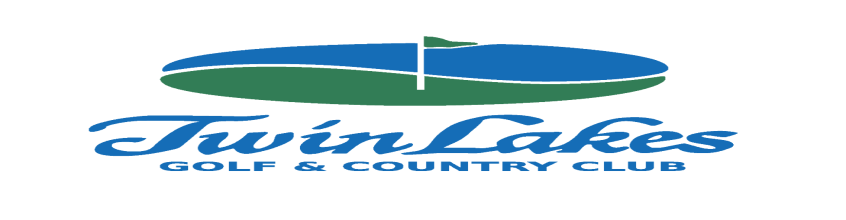 APPLICATION FOR YEARLY SUMMER SWIM  YEAR:___2022_____Date: _______________________	PERSONAL INFORMATIONApplicant’s Full Name _____________________________________ Married _______ Single _______Home Address ______________________________________ City__________________ Zip________Employer _____________________________ How Long ___________ Position __________________Previous  _________________ Zip _________(If less than 2 Years)Home Phone _________________________________ Business Phone ___________________________Cell Phone _________________________ Email _____________________________FAMILY MEMBERSSpouse’s Name ______________________________________________________________________ Employer ____________________________ How long _________ Position ______________________Business Phone ___________________________ Cell Phone __________________________________ Email ________________________________________________________________________________Dependent Children Name ________________________________________	DOB   ______________________Name ________________________________________	DOB _______________________Name ________________________________________	DOB _______________________Name ________________________________________	DOB _______________________$550.00 Collected By_______ Check / CashI, _____________                 __, agree to obey all the bylaws, policies and procedures of Twin Lakes Golf & Country Club 